Mokyklų aprūpinimas gamtos ir technologinių mokslų priemonėmis 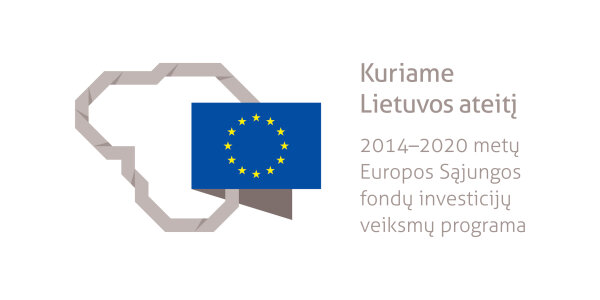 Projekto tikslas: didinti bendrojo ugdymo įstaigų tinklo veiklos efektyvumąProjekto uždavinys: modernizuoti gamtos ir technologinių mokslų mokymo(si) aplinkąProjekto partneriai: visos šalies savivaldybės ir valstybinės mokyklos ir kt. Projektui įgyvendinti skirta: 24 065 118,47 eurų. Projektas finansuojamas iš Europos regioninės plėtros fondo ir Lietuvos Respublikos valstybės biudžeto lėšųProjekto vykdymo laikotarpis: 2017 m. kovas – 2021 m. gruodisProjekto kodas: 09.1.3-CPVA-V-704-02-0001Įgyvendinant projektą įvykdytos šios veiklos:Bendrojo ugdymo programą vykdančioms mokykloms nupirktos gamtos ir technologinių mokslų mokymo priemonės ir įranga. Mokymo priemonių ir įrangos komplektai skirti 1–4 ir 5–8 klasėmsParengtos gamtos ir technologinių mokslų mokymo priemonių ir įrangos panaudojimo ugdymo procese metodikosVykdomos veiklos:Kuriami regioniniai STEAM atviros prieigos centraiMokyklos aprūpinamos kompiuterine įranga nuotoliniam mokymui(si)Projekto naudaProjekto metu mokyklos aprūpintos gamtos pažinimo, chemijos ir fizikos mokymo priemonėmis, elektroninėmis mokymo priemonėmis, laboratoriniais indais, kompiuterine technika ir kt. Atnaujinus 1–8 klasių mokinių tiriamosios ir praktinės veiklos aplinką, praturtinus mokymo(si) procesą gerėja mokinių ugdymo kokybė ir jų pasiekimai. Projekto lėšomis parengtos metodikos padeda tikslingiau naudoti mokymo priemones ir įrangą atliekant įvairius eksperimentus, tyrimus, bandymus, laboratorinius darbus. Jie skatina mokinių susidomėjimą gamtos ir technologiniais mokslais, tikimasi, kad ateityje tai didins ir šių mokslų potencialą bei būsimų technologijų ir gamtos mokslų specialistų skaičių. Įgyvendinant projektą septyniuose šalies regionuose įkurti STEAM atviros prieigos centrai, atveriantys modernias galimybes mokytis gamtos ir technologinių mokslų, inžinerijos ar matematikos.Projekto nuorodosDaugiau apie projektąProjekto metu parengta metodinė medžiaga mokytojamsProjektą įgyvendina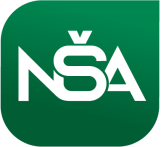 Nacionalinė švietimo agentūra 